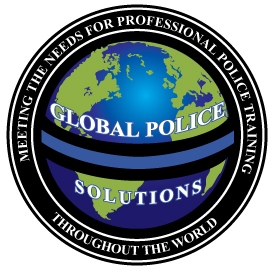 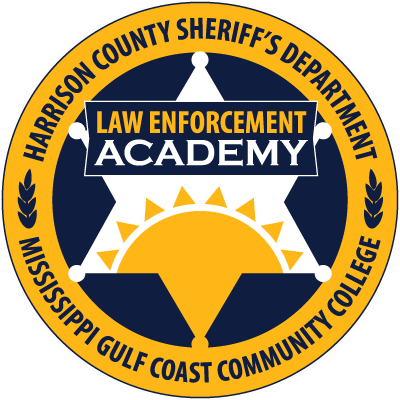 FIREARMS TRAFFICKING INVESTIGATION:Investigative techniques leading to the identity of violent criminals, their illegal suppliers and trends in criminal activity“Hosted by the Harrison County Sheriff’s Office Law Enforcement Academy – May 8-10, 2017”Course Duration:	24 hoursMax. Number of Students:	50Instructional Setting:	ClassroomInstructor:                             Senior Special Agent Shannon Desmond, ATF, RetiredCOURSE DESCRIPTION:This course is designed to advance the Law Enforcement Criminal Investigator with investigative and enforcement methods in the pursuit of preventing the proliferation of firearms to the criminal network.  Armed violent crime perpetrated by convicted felons or other prohibited persons happens when firearms can be obtained by an illicit source.  The pursuit of illegal firearms traffickers impacts violent crime by diminishing illicit sources of guns to criminals, juveniles, gang members and terrorists.  Topics include:Terminology Investigative Resources	Source Information and DevelopmentStolen Firearms Investigations ITAR (International Trafficking in Arms) Strategic and Tactical IntelligenceTrafficking IndicatorsStraw PurchasingGun Show and Flea Market InvestigationsInterdiction TechniquesTracing Firearms Legal InformationInvestigative Checklists and Sample InterviewsArmed Career Criminal InvestigationsState and Local Policy and Protocol  Case StudiesINSTRUCTIONAL GOAL:To train and provide the Law Enforcement Criminal Investigator with resources, strategic and tactical methods by which to identify, investigate, apprehend and successfully adjudicate firearms traffickers.  By preventing the proliferation of firearms to criminals, law enforcement will realize the impact on the armed violent crime they foster.Global Police Solutions, LLC is an approved advanced law enforcement training company providing professional training for today’s law enforcement throughout the United States and Abroad.  Date and Location:   May 8-10, 2017Mississippi Gulf Coast Community CollegeGulf Harbor Classroom, AMTC Building10298 Express DriveGulfport, Mississippi 39503Course Fee:   $369.00INSTRUCTOR:Shannon Desmond is a retired Senior Special Agent with the Department of Justice, Bureau of ATF.  She has served in law enforcement for a total of 30 years with accomplishments in Complex Conspiracy and Firearms Trafficking Investigations. She began her career in law enforcement as a Deputy Sheriff with the Alachua County Sheriff’s Office in Gainesville, Florida.  Following eight years in Patrol and Criminal Investigation Divisions she became a Special Agent with the Government.  There, she investigated violations of Federal Firearms, Explosive, Narcotics and Arson laws with expertise in Firearms Trafficking and Post Blast investigation.  She served as the primary instructor at various seminars nationally and internationally for the combined ATF and Provincial Weapons Unit, Toronto, Canada regarding Firearms Trafficking Investigation Techniques.  She was the Negotiations Team Leader assigned to ATF’s Special Response Team.  She participated in numerous undercover assignments long and short term and is a certified instructor in Undercover Operations, Hostage Negotiation and Sex Crimes Investigation. In 2004, Shannon was assigned to the Regime Crimes Liaison Office in Doha, Qatar and Baghdad, Iraq.  Through 2006, she worked with the Iraqi High Tribunal Judges in drafting the criminal cases charging Saddam Hussein and the former regime for War Crimes and Crimes Against Humanity. Following her retirement from ATF, Shannon was embedded with US Military in Iraq and Afghanistan from November, 2008 through June, 2013 as a Subject Matter Expert advising, mentoring, training military and host national’s on matters of Law Enforcement and Rule of Law.  Upon her return from overseas, Shannon served as the Director of Security for Sysco of South Florida, Miami and was responsible for determining and maintaining the security and asset protection of personnel, property, equipment and data against human and natural threats and perils, and is eager to assist law enforcement with their training needs.“Professional Training for Today’s Law Enforcement”WWW.GLOBALPOLICESOLUTIONS.COMCall Us Toll Free At:  855-4GPSTRAINING